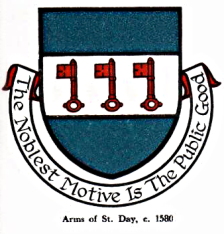 INTERIM AGENDA FOR THE MEETING OF ST DAY PARISH COUNCILI hereby give you notice that St Day Parish Council meeting will be held on Monday 11th December, 2023 commencing promptly at *2pm at the  Enterprise Centre, Vogue, St Day.  Public Attendance is invited.*Please note the one off change of time for this meeting  Chairman’s welcome and any apologies Public Participation (to be limited to 15 minutes)  3.       	Declarations of Personal and Prejudicial Interests relating to items on the agenda4.       	Confirmation of minutes from the last meeting, held on 13.11.23  		Cornwall Councillor’s report           Planning - To receive and comment on recent planning applications 		Matters arising    8.		Correspondence / communications received9.	   Accounts / Banking / Finalised Budget for 2024-2510.   	Traffic and roads 11.   	 Report on any external meetings attended 12.   	 Upcoming meetings   13. 		 Planning enforcement (in camera)14. 		 Date of the next meeting Current year projects/events Town regeneration  Footpaths Play areas and gardens Burial Ground and churchyard  Neighbourhood development plan   Climate Update Bins and dog fouling  Minor Works   Speed Watch   Any matters arising, between printing of agenda and meeting date